July 30 – August 2 8:30am – noonName: _______________________________________Age:________ School:_____________________Address: ______________________________________ City: ___________________St:_______ Zip:_________________ Parents Name: _______________________________ Phone: _______________________________Insurance Co & policy# ______________________________Free t-shirt for all paid-in-full registrants’
Adult t-shirt size (circle):     S    M    L    XL   XLRELEASE OF LIABILITY (waiver)I give permission for_______________________ to participate in the 2018 event conducted by Atascocita High School   I understand that I must provide insurance coverage for my child and acknowledge that Atascocita High School and any agent involved with Humble ISD shall be held harmless in the event of injury.SIGNATURE FOR RELEASE OF LIABILITYParent 			______________________	 Date___/____/2018Check Information:Check#____________       Amount $______________Pre-registration preferred. Walk up registration 7:30am-8:30am July 30th  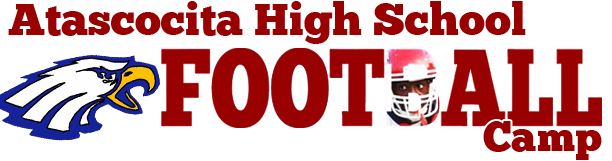 